Урок по теме:«История политических репрессий и сопротивления несвободе в СССР»Выполнил: учитель русского языка и литературыМОУ «Верхнебалыклейская СОШ»Филатова Г.Н.
адрес школы: Волгоградская область, Быковский район, село Верхний Балыклей, ул. Ленина 56Контактный телефон:8927 064 61 37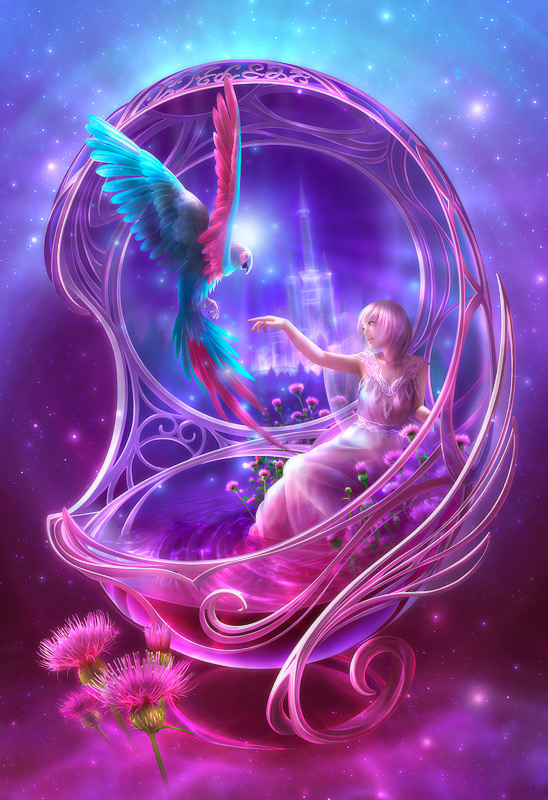 